Curso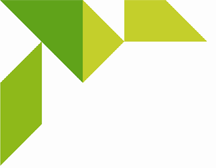    “Potencia tus habilidades de comunicación”Fecha:   	3 de noviembre de 2016Horario: 	09.00 - 13.00 h.Lugar: 	Centro de Apoyo al Desarrollo Empresarial (CADE) 	Polígono Industrial Azucarera C.N. 340, s/n	Edificio Alcoholera. Adra (Almería)ProgramaPresentación de los asistentes.La comunicación verbal.La comunicación no verbal.Habilidades sociales.Hablar en público.Ponentes: Jorge Morata Ayala. Técnico del CADE Adra.Información e inscripciones: Centro de Apoyo al Desarrollo Empresarial (CADE) de Adra	Tel: 671 532 323 jmorata@andaluciaemprende.esSíguenos en… 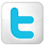 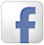 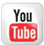 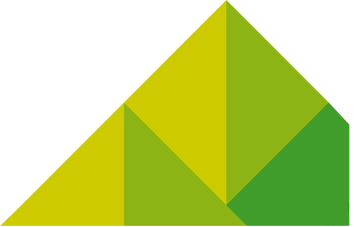 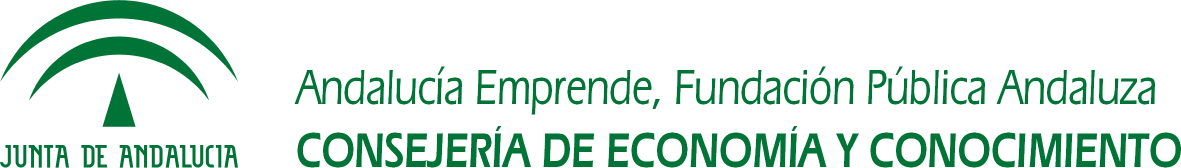 